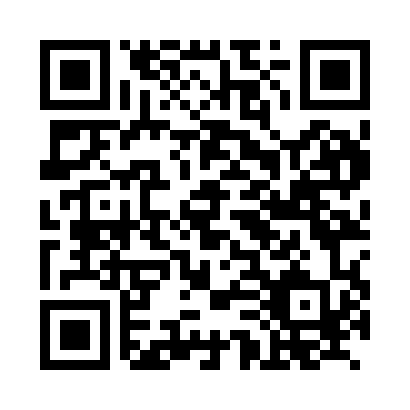 Prayer times for Triefelden, GermanyWed 1 May 2024 - Fri 31 May 2024High Latitude Method: Angle Based RulePrayer Calculation Method: Muslim World LeagueAsar Calculation Method: ShafiPrayer times provided by https://www.salahtimes.comDateDayFajrSunriseDhuhrAsrMaghribIsha1Wed3:375:491:065:068:2410:272Thu3:345:471:065:068:2510:293Fri3:315:451:065:078:2710:324Sat3:285:441:065:088:2810:345Sun3:255:421:055:088:3010:376Mon3:235:401:055:098:3110:397Tue3:205:391:055:098:3210:428Wed3:175:371:055:108:3410:449Thu3:145:361:055:108:3510:4710Fri3:115:351:055:118:3710:4911Sat3:095:331:055:118:3810:5212Sun3:065:321:055:128:3910:5413Mon3:035:301:055:128:4110:5714Tue3:005:291:055:138:4211:0015Wed2:575:281:055:138:4311:0216Thu2:545:261:055:148:4511:0517Fri2:515:251:055:148:4611:0718Sat2:495:241:055:158:4711:1019Sun2:485:231:055:158:4811:1320Mon2:485:221:055:168:5011:1521Tue2:485:211:055:168:5111:1522Wed2:475:191:065:178:5211:1623Thu2:475:181:065:178:5311:1624Fri2:475:171:065:188:5411:1725Sat2:465:161:065:188:5611:1826Sun2:465:161:065:188:5711:1827Mon2:465:151:065:198:5811:1928Tue2:455:141:065:198:5911:1929Wed2:455:131:065:209:0011:2030Thu2:455:121:065:209:0111:2031Fri2:455:121:075:219:0211:21